MATHEMATICS                                                                          TEACHING AND LEARNING OVERVIEW                                                                                              STAGE 2TEACHING AND LEARNING EXPERIENCESWhat's My Weight?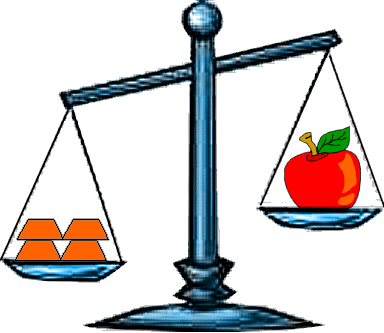 This picture shows four equal weights on one side of the scale and an apple on the other side.What can you say that is true about the apple and the weights? If the apple weighs 180g , how heavy must one weight be? If the apple weighed 375g , how heavy would one weight be?If the apple was a giant one and weighed a full kilo and the weights were each 250g , what would the scale look like? How do you know? Can you prove it?Money Measure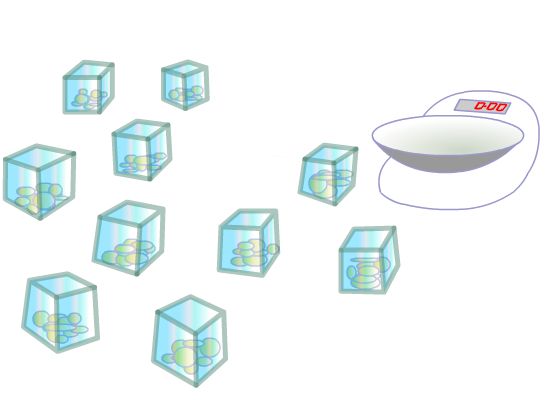 

You have ten identical open-topped boxes with 10 visually identical coins in each.

In nine of the boxes each of the 10 coins has a mass of 10g.
In one box the 10 coins have masses of only 9g each.

How can you find which box is the odd one out? You have a normal mass measurer with a single pan and a scale. With just one weighing you can identify the box with the lighter coins. What will you weigh? PiesStage: 2 Challenge Level: 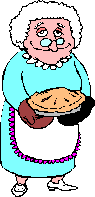 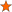 Grandma had made pies for a bake sale. She had carefully put equal amounts of mixture in each pie tin and was now trying to find the weight of the pies.She had a problem; she only had one 200 gram weight and one 125gram weight.She found that one pie balanced on the scale with both weights and a quarter of a pie.How heavy was each pie?SOLUTIONSWhat's My Weight?From the picture of the scales, the apple must weigh less than the four weights altogether.
If the apple weighs 180g , for the scale to be balanced the weights would have to be 45g each because there are four of them. But we know from the picture that the apple weighs less than the weights put together, so each weight must be more than 45g .
If the apple weighed 375g , then for the scale to be balanced, each weight would be 93.75g . So, for the weights to be heavier than the apple, each one must be more than 375g .
One kilo is 1000g and four 250g weights would also weigh1000g altogether so the scale would be balanced.Money MeasureTake one coin from the first box, two coins from the second box and so on. You will end up with 55 coins taken from the various boxes. Weigh the 55 coins. If the weight reads one gram less than 550 then 1 coin weighs 9 grams and box number 1 contains the light coins. If the weight reads 2 grams less than 550 then two coins weigh 9 grams and box number two contains the light coins and so on.PiesI got my answer of 433 1 3 grams by putting the problem into an equation. These are the steps I took to get the answer:First I did the sum 200g. + 125 g. which equalled325 g.Then I wrote it down like this: 325 g. + 1/4pie = pie
I then converted this to: 325 g. +1/4 pie =4/4pie (or one whole pie).Next, I took 1 4 of a pie from each side leaving me with: 325 g. = 3/4 pie.I multiplied each side by 4 which came out as: 1300 = 3 pies I divided each side by 3 and came to the final answer of:433 1/3grams = 1 pie."Some Online Mass Siteshttp://nrich.maths.org/4726http://nrich.maths.org/public/leg.php?code=152TERM: WEEK: 4STRAND:  Mass 1SUB-STRAND: Measurement and GeometryWORKING MATHEMATICALLY: MA2-1WM   MA2-3WMOUTCOMES: MA2 12MGOUTCOMES: MA2 12MGMeasures, records, compares and estimates the masses of objects using kilograms and grams.Measures, records, compares and estimates the masses of objects using kilograms and grams.Measures, records, compares and estimates the masses of objects using kilograms and grams.CONTENT: CONTENT: Measure, order and compare objects using familiar metric units of mass (ACMMG061)• record masses using the abbreviation for kilograms (kg) • compare and order two or more objects by mass measured to the nearest ½ kilogram explain why two students may obtain different measures for the same mass (Communicating, Reasoning) Measure, order and compare objects using familiar metric units of mass (ACMMG061)• record masses using the abbreviation for kilograms (kg) • compare and order two or more objects by mass measured to the nearest ½ kilogram explain why two students may obtain different measures for the same mass (Communicating, Reasoning) Measure, order and compare objects using familiar metric units of mass (ACMMG061)• record masses using the abbreviation for kilograms (kg) • compare and order two or more objects by mass measured to the nearest ½ kilogram explain why two students may obtain different measures for the same mass (Communicating, Reasoning) ASSESSMENT FOR LEARNING(PRE-ASSESSMENT)ASSESSMENT FOR LEARNING(PRE-ASSESSMENT)WARM UP / DRILLWARM UP / DRILLBrainstorm known language connected to measuring mass.Brainstorm known language connected to measuring mass.Brainstorm known language connected to measuring mass.TENS ACTIVITYNEWMAN’S PROBLEMINVESTIGATION TENS ACTIVITYNEWMAN’S PROBLEMINVESTIGATION QUALITY TEACHING ELEMENTSQUALITY TEACHING ELEMENTSINTELLECTUAL QUALITYQUALITY LEARNING ENVIRONMENTSIGNIFICANCEQUALITY TEACHING ELEMENTSQUALITY TEACHING ELEMENTSDeep knowledge Deep understandingProblematic knowledgeHigher-order thinkingMetalanguageSubstantive communicationExplicit quality criteriaEngagementHigh expectationsSocial supportStudents’ self-regulationStudent directionBackground knowledgeCultural knowledgeKnowledge integrationInclusivity ConnectednessNarrativeRESOURCESRESOURCES5 boxes of different sizes (to include a long and tall box and a very small box). Boxes to be labelled A-E. Each box to contain a bag of sand weighing different amounts that the children will be able to read on a scale.5 boxes of different sizes (to include a long and tall box and a very small box). Boxes to be labelled A-E. Each box to contain a bag of sand weighing different amounts that the children will be able to read on a scale.5 boxes of different sizes (to include a long and tall box and a very small box). Boxes to be labelled A-E. Each box to contain a bag of sand weighing different amounts that the children will be able to read on a scale.WHOLE CLASS INSTRUCTION MODELLED ACTIVITIESGUIDED & INDEPENDENT ACTIVITIESGUIDED & INDEPENDENT ACTIVITIESShow the children one box. What can they tell you about the box? (Steer towards language related to weight). Introduce a second box – do they think this box is lighter or heavier just by looking? Discuss the problems with just looking and the need to hold the box. LEARNING SEQUENCERemediationS1 or Early S2Show the children one box. What can they tell you about the box? (Steer towards language related to weight). Introduce a second box – do they think this box is lighter or heavier just by looking? Discuss the problems with just looking and the need to hold the box. LEARNING SEQUENCES2Small Group ActivityIn small groups, children heft the boxes to order them and record order on worksheet. Each box is then weighed and the masses recorded next to each letter. Children to present their findings to the teacher, discussing their choice of order at the beginning (prediction) and their final choice and the reasons behind their decisions. Introduce a final box and ask them where they would put it in relation to the other 5 boxes and why. Teacher to look for use of vocabulary, accurate reading of scales and explanations.Weigh inStudents find an item that has a mass of between one and two kilograms. In small groups, students weigh their item using a set of scales. Items are then placed in order of mass. Students record their task and share with other groups.Books weigh inFive books have a total mass of three kilograms. Independently, students estimate, select and weigh books to see which group can get the closest to the target mass. Students record the mass of each book.Show the children one box. What can they tell you about the box? (Steer towards language related to weight). Introduce a second box – do they think this box is lighter or heavier just by looking? Discuss the problems with just looking and the need to hold the box. LEARNING SEQUENCEExtension Late S2 or Early S3Create a Game
 Students make (concentration / snap) to teach other about grams and kilograms.Show the children one box. What can they tell you about the box? (Steer towards language related to weight). Introduce a second box – do they think this box is lighter or heavier just by looking? Discuss the problems with just looking and the need to hold the box. EVALUATION & REFLECTIONStudent Engagement:                                    Achievement of Outcomes:Resources:                                                        Follow Up:                 